EX-00                                                            Solicitud de autorización de  estancia             Y prórrogas       (LO 4/2000 y RD 557/2011) 1) DATOS DEL EXTRANJERO/A 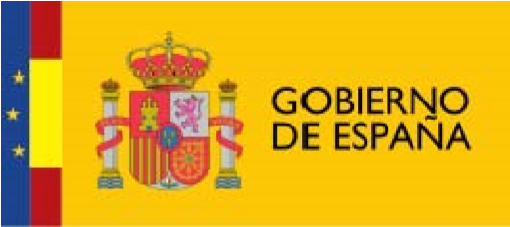 Teléfono móvil 	 	 	 	 	 	 	 	 	 	E-mail  □  Solicito/Consiento que las comunicaciones y notificaciones se realicen por medios electrónicos(6) 4) TIPO DE AUTORIZACIÓN SOLICITADA (7) □  INICIAL 	□  PRÓRROGA □  Estudiante admitido en otro estado UE (art. 44) 	□  Titular de autorización de estancia ordinaria sin visado  (art. 32) □  Estudiante (convenio Andorra) 	□  Titular de visado de estancia (art. 34) □  Familiar de titular autorización de estancia para estudios (convenio Andorra) 	□  Titular de autorización estancia por estudios, intercambio de alumnos, investigación/formación, prácticas no    □  Estancia en base a instrucciones dictadas por Consejo de Ministros  (DA 1ª.4) 	laborales o voluntariado (art. 40) □  Otros…………………………………………………………………………………….…………..(especificar) 	□  prácticas no laborales o voluntariado  (art. 41) Familiar de titular de autorización de estancia por estudios, intercambio de alumnos, investigación/formación,     	□  Familiar de titular de autorización de estancia en régimen especial sanitario (MIR)  (art. 41) □  Titular de autorización de estancia en régimen especial sanitario (MIR)  (art. 43) □  Menor desplazado para tratamiento médico (art. 126.2) □  Menor desplazado para escolarización (razones excepcionales-art. 188.3) □  Titular de autorización de estancia en base a instrucciones dictadas por Consejo de Ministros  (DA 1ª.4) □  Titular de autorización de estancia (Convenios Internacionales)  □  Titular de visado de estancia (convenios internacionales) □ Otros……………………………….……………………….………………………………………..(especificar) Motivos que justifican la solicitud y tiempo de prórroga solicitada 	 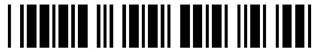 □  CONSIENTO la comprobación de mis datos de identidad a través de los Sistemas de Verificación de Datos de Identidad (en caso contrario, deberán aportarse los documentos correspondientes) ………..………..….……………, a …..... de ………..…….……….….. de …………. DIRIGIDA A ……………………………………………………………………………………………………………………..  PROVINCIA ……………………….…………. EX - 00 INSTRUCCIONES DE CUMPLIMENTACIÓN RELLENAR EN MAYÚSCULAS CON BOLÍGRAFO NEGRO Y LETRA DE IMPRENTA O A MÁQUINA SE PRESENTARÁ ORIGINAL Y COPIA DE ESTE IMPRESO Marque el cuadro que proceda.   Hombre / Mujer Rellenar utilizando 2 dígitos para el día, 2 para el mes y 4 para el año, en este orden (dd/mm/aaaa) Marque el cuadro que proceda.  Soltero / Casado / Viudo / Divorciado / Separado  Indique el título en base al cual se ostenta la representación, por ejemplo: Padre/Madre del menor, Tutor…..  Rellenar sólo en el caso de ser persona distinta del solicitante  Conforme Ley 11/2004 y Disposición Adicional 4ª del RD 557/2011, las personas jurídicas y los colectivos de personas físicas que, por razón de su capacidad económica o técnica, dedicación profesional u otros motivos acreditados tengan garantizado el acceso y disponibilidad de los medios tecnológicos precisos están obligados a la notificación por este medio. Marque el cuadro que corresponda La información específica sobre trámites a realizar y documentación que debe acompañarse a este impreso de solicitud para cada uno de los procedimientos contemplados en el mismo (HOJAS INFORMATIVAS), se encuentra disponible en cualquiera de las siguientes direcciones web:  http://extranjeros.mtin.es Información sobre trámites y procedimientos – Hojas Informativas http://extranjeros.mtin.es/es/InformacionInteres/InformacionProcedimientos/index.html   Según el art. 5.1 L. O. 15/1999, se informa que los datos que suministren los interesados necesarios para resolver su petición se incorporarán a un fichero cuyos destinatarios serán los órganos de la Administración General del Estado con competencias en extranjería, siendo responsables del mismo la Dirección General de Inmigración, la Dirección General de la Policía y de la Guardia Civil y las Delegaciones o Subdelegaciones del Gobierno. El interesado podrá ejercitar su derecho de acceso, rectificación, cancelación y oposición ante los organismos mencionados Los modelos oficiales podrán ser reproducidos por cualquier medio de impresión. Estarán disponibles, además de en las Unidades encargadas de su gestión, en la página de información de Internet del Ministerio de Trabajo e Inmigración http://extranjeros.mtin.es IMPRESO GRATUITO. PROHIBIDA SU VENTA  	 	 	 	 	 	EX - 00 Espacios para sellos de registro N.I.E. 	 	- 	 	 	 	 	 	 	 	- 	 	 Nº PASAPORTE   er Apellido 	 12º Apellido  Nombre 	 Sexo (1) H Sexo (1) H Sexo (1) H  M   	(2) 	 	/  	/  	Lugar  Fecha de nacimientoPaís  Nombre del padre 	 Nombre de la madre  Nacionalidad 	 Estado civil (3) S  	C 	 	V 	 D Sp  Domicilio en España 	 Nº  Piso  Localidad 	 C.P.  Provincia  Teléfono 	 	 	 	 	 	 	 	 E-mail  Representante legal, en su caso. D/Dª 	 2) DATOS DEL PRESENTADOR DE LA SOLICITUD(5) NIF/NIE  Título (4)  Nombre/Razón Social 	 NIF/NIE  Domicilio en España 	 Nº  Piso  Localidad 	 C.P.  Provincia  Teléfono 	 	 	 	 	 	 	 	 	 E-mail  Representante legal, en su caso D/Dª 	 3) DOMICILIO A EFECTOS DE NOTIFICACIONES NIF/NIE  Título (4)  Título (4)  Nombre/Razón Social 	 NIF/NIE  NIF/NIE  Domicilio en España 	 Nº  Nº  Piso  Localidad 	 C.P.  Provincia  Provincia  FIRMA DEL SOLICITANTE ( o representante legal, en su caso) 